Департамент социального развитияХанты-Мансийского автономного округа – Югры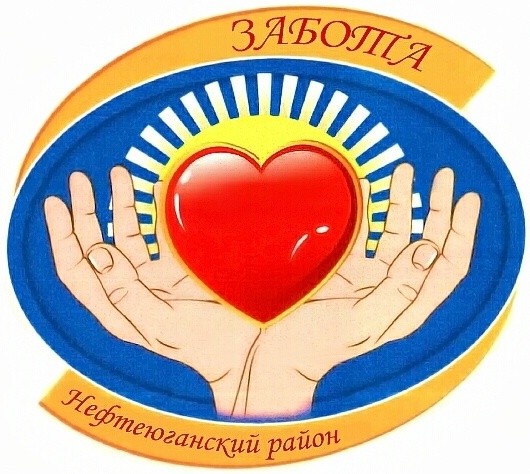 Нефтеюганский район2014  гИсторическая справка об УчрежденииБюджетное учреждение Ханты-Мансийского автономного округа – Югры «Комплексный центр социального обслуживания населения «Забота» ведет свою  историю  с 04.03.1996 года, когда был образован Районный социальный приют временного содержания для одиноких престарелых и инвалидов, на основании распоряжения Главы Нефтеюганского района от 29.09.1995г.  № 1093  «Об открытии районного социального приюта временного содержания одиноких престарелых и инвалидов» (на 10 койко-мест). В 2000г. приют получил новое здание, которое позволило значительно расширить возможности учреждения (мощность приюта увеличилась до 35 койко-мест).В 2004г. социальный приют был реорганизован в муниципальное учреждение «Дом-интернат для престарелых и инвалидов «Забота». А затем, на основании распоряжения Главы  Нефтеюганского района от 30.06.2004г. № 1299-р с 01.11.2004г., районное муниципальное учреждение социального обслуживания «Дом-интернат для престарелых и инвалидов «Забота» реорганизован в районное муниципальное учреждение «Комплексный центр социального обслуживания «Забота» путем присоединения к нему социально-оздоровительного центра Усть-Юганского сельского совета, центров социального обслуживания Куть-Яхского и Каркатеевского сельских советов.На основании приказа Департамента государственной собственности Ханты-Мансийского автономного округа – Югры «О Комплексном центре социального обслуживания населения «Забота» от 29.12.2005г. № 2314, во исполнение распоряжения Правительства Ханты-Мансийского автономного округа – Югры от 01.06.2005г. № 226-рп Районное муниципальное учреждение «Комплексный центр социального обслуживания населения «Забота» п. Пойковский переименовано в Учреждение социального обслуживания Ханты-Мансийского автономного округа – Югры «Комплексный центр социального обслуживания населения «Забота».С 1 января 2008 года в Учреждении начал функционировать филиал в п. Салым.          На основании Распоряжения  Правительства Ханты-Мансийского автономного округа-Югры от 27.08.2011 года № 455-рп «О реорганизации учреждений социального обслуживания Ханты-Мансийского автономного округа-Югры»  реорганизованы путем присоединения  Бюджетное учреждение социального обслуживания Ханты-Мансийского автономного округа-Югры «Центр социальной помощи семье и детям «Полеля» и учреждение социального обслуживания Ханты-Мансийского автономного округа-Югры «Комплексный центр социального обслуживания населения «Забота».В настоящее время в состав Комплексного центра «Забота» входят четыре филиала, функционирующие в сельских поселениях Каркатеевы, Юганская Обь, Куть-Ях, Салым, и шесть отделений: отделение срочного социального обслуживания, консультативное отделение и отделение-интернат малой вместимости для граждан пожилого возраста и инвалидов, отделение социального обслуживания на дому граждан пожилого возраста и инвалидов, отделение психолого-педагогической помощи семье и детям, организационно-методическое отделение.Характеристика учреждения            Бюджетное учреждение Ханты-Мансийского автономного округа - Югры «Комплексный центр социального обслуживания населения  «Забота»Тип учреждения: комплексный Вид  учреждения: комплексный центр социального обслуживания населения            Финансируется из  бюджета Ханты-Мансийского автономного округа – Югры, является собственностью субъекта  Российской Федерации.Дата регистрации  - 13 января 2012 года, регистрационное свидетельство № 2128619000960             На балансе имеет 7 зданий и помещений, архитектурно-планировочные и конструктивные решения которых  соответствуют санитарно-гигиеническим и противоэпидемическим режимам, а также приспособлены для работы персонала. Помещения укомплектованы мебелью, автоматизированными рабочими местами, оборудованием, необходимым для проведения диагностических, коррекционных и реабилитационных мероприятий.            Штатная численность по учреждению -  105,5 ед., уровень квалификации: высшее профессиональное образование – 53.4%, среднее профессиональное  – 30,5%, среднее общее – 16.1%.Сведения о лицензировании: лицензия на осуществление медицинской деятельности № ФС-86-01-001126, дата начала лицензии 16.02.2012 г., дата окончания действия лицензии   - бессрочно;лицензия на осуществление перевозки пассажиров автомобильным  транспортом №АСС-86 - 008162 от 04.05. 2010 года, дата окончания действия  лицензии – бессрочно.Сведения о сертификации:      В 2010 году учреждение прошло сертификацию, выдан «Сертификат системы менеджмента качества», регистрационный № РОСС  RU. ИФ52 КООО11 от 27.09.2010 года, дата окончания действия сертификата 27.09.2013 года.  Органом по сертификации систем менеджмента качества ФГУ «Тюменский центр стандартизации, метрологии и сертификации» было принято решение о подтверждении действия сертификата соответствия системы менеджмента качества № РОСС RU.   ИФ52  КООО11 от 27.09.2010 года        В 2013 году учреждение прошло ресертификацию, сертификат соответствия № РОСС RU.1910. К00007 от  26 сентября 2013 г., дата окончания 26 сентября 2016 г., выдан органом по сертификации системы добровольной сертификации «Первый регистр» БУ ХМАО-Югры «Методический центр развития социального обслуживания»СТРУКТУРА УЧРЕЖДЕНИЯОсновной целью деятельности бюджетного  БУ «Комплексный центр социального обслуживания населения «Забота» является повышение уровня качества гарантированных государством социальных услуг населению, содействие в улучшении их социального и материального положения, а также психологического статуса. Учреждение в своей деятельности руководствуется Конституцией Российской Федерации, законами Российской Федерации, постановлениями и распоряжениями Правительства Российской Федерации и иными нормативными правовыми актами Российской Федерации, указами Президента Российской Федерации, Уставом Ханты-Мансийского автономного округа - Югры, законами автономного округа, постановлениями и распоряжениями Губернатора автономного округа и Правительства Ханты-Мансийском автономного округа - Югры и иными нормативными правовыми актами автономного округа, Уставом Учреждения, Правилами внутреннего трудового распорядка.Задачи:Повышать уровень качества и количества предоставляемых  учреждением социальных услуг.Осуществлять контроль качества оказываемых учреждением социальных услуг в соответствии с требованиями СМК.Выявлять совместно с государственными и муниципальными органами (здравоохранения, образования, внутренних дел и др.), общественными и религиозными организациями и объединениями граждан, нуждающихся в социальном обслуживании, осуществлять  их учет, предоставлять им необходимую социальную поддержку.Содействовать укреплению семьи, повышению её воспитательного потенциала.Разрабатывать и реализовывать индивидуальные программы социальной реабилитации и адаптации детей и семей, находящихся в трудной жизненной ситуации, социально опасном положении.Выявлять источники и причины социальной дезадаптации детей,  осуществлять их психолого-педагогическое обследование, направленное на установление форм и степени социальной дезадаптации, вести работу по профилактике отклоняющегося поведения (правонарушений, алкоголизма, семейного насилия и др).Осуществлять социальное обслуживание граждан пожилого возраста и инвалидов.Совершенствовать  функционирование  АИС УСОН в учреждении.Развивать кадровый потенциал учреждения.Совершенствовать условия и охрану труда.Финансово-хозяйственная деятельность и развитие материально-технической базы         В 2014 году план финансово-хозяйственной деятельности на выполнение Государственного задания был утвержден на сумму 88410,0 тыс. рублей. Исполнение бюджетных обязательств за отчетный период составило 87465,4 тыс. рублей, что составляет 98% от плана, из них 54687,6 -  заработная плата штата сотрудников.         Объем поступивших средств от предпринимательской и иной, приносящей доход, деятельности, составил 1904,2 тыс. рублей, из них 1882,2 тыс. рублей – средства, полученные от оказания платных услуг, 22,0 тыс. рублей – спонсорские, целевые средства, благотворительные пожертвования.         Плановая сумма расходов по целевым долгосрочным программам на плановый период составила 3480,9 тыс. рублей, кассовые расходы за данный период составили 95,0% (3302,3 тыс. рублей) от плана:        - в  рамках программы «Социальная поддержка жителей Ханты-Мансийского автономного округа - Югры на 2014-2020годы»  плановая сумма расходов составила 2071,8 тыс. рублей и исполнена на 91,3% (42,4 тыс. рублей на мероприятие «День Победы», 521,5 тыс. рублей на проведение ремонта объектов учреждения, 1052,3 тыс. рублей на предоставление отдельным категориям граждан услуг по обеспечению техническими средствами реабилитации, 177,0 тыс. рублей на конкурс профессионального мастерства специалистов государственной системы социальных служб, 100,0 тыс. рублей на оснащение пунктов проката техническими средствами реабилитации); 	- в рамках программы «Доступная среда в Ханты-Мансийском автономном округе – Югре на 2014-2020 годы» плановая сумма расходов составила 1400,0 тыс. рублей и исполнена на 100% (700,0 тыс. рублей на обустройство территории, подъездных путей в учреждении, 700,0 тыс. рублей на обустройство входной группы, оснащенной пандусом в учреждении социального обслуживания);       - по программе «Социально-экономическое развитие коренных малочисленных народов Севера ХМАО – Югры в 2014-2020 гг.» плановая сумма расходов составила 6,5 тыс. рублей и исполнена на 100% (чествование старейшин и юбиляров, приобретение ценных подарков);        - по программе «Содействие занятости населения в Ханты-Мансийском автономном округе – Югре на 2014-2020 годы плановая сумма расходов составила 2,6 тыс. рублей и исполнена на 100% (содействие трудоустройству граждан).        С целью развития  материально технической базы  в 2014 году было приобретено:          Таким образом, в 2014 году на развитие материально-технической базы было израсходовано   бюджетных средств на сумму 576 360,00 рублей (в 2013 г. –  1 282 050,00 рублей), внебюджетных средств на сумму 273353 ,00 рублей (в 2013 г. – 672 983,00 рубля). Всего 849 713,00  рубля (в 2013 г. – 1 955 033,00 рублей).Мероприятия по охране труда и комплексной безопасности Учреждения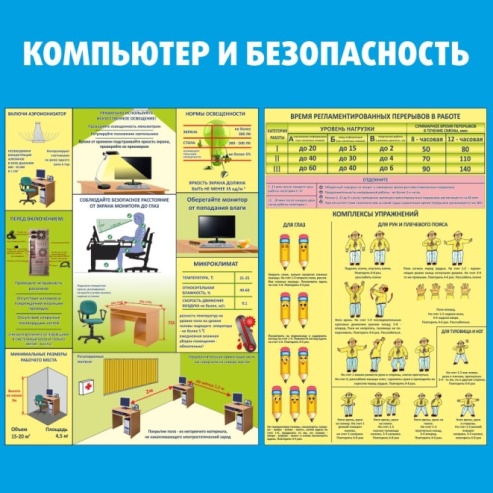 Для улучшения охраны и условий труда в  2 квартале 2014 года были приобретены следующие стенды: 1) Компьютер и безопасность.2) Оказание первой помощи.Для исполнения статья 221 Трудового кодекса РФ «Обеспечение работников средствами индивидуальной защиты» в 3 квартале 2014 года в соответствии с утвержденными нормами были приобретены, и выданы сотрудникам отделения - интернат  малой вместимости для граждан пожилого возраста и инвалидов специальная одежда, специальная обувь и другие средства индивидуальной защиты.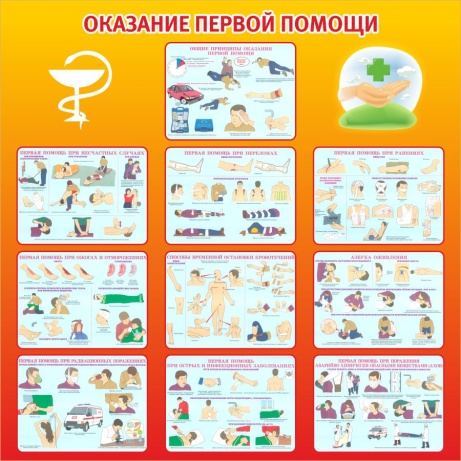              С целью повышения антитеррористической наглядной агитации был приобретен стенд «Терроризм – угроза обществу!»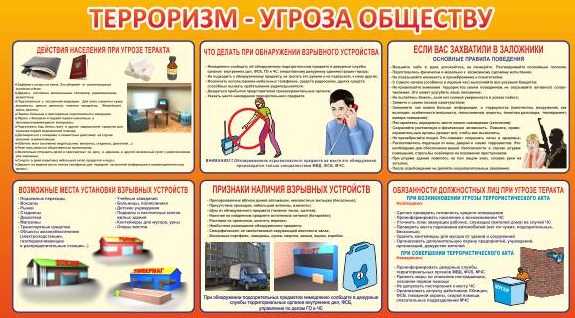              В январе 2014 года автопарк Учреждения пополнился новым специальным пассажирским транспортным средством  ГАЗ 3221. И в мае 2014 года данный автомобиль был передан филиалу поселка Юганская ОбьИсполнение Государственного задания               Департаментом социального развития Ханты-Мансийского автономного округа – Югры было утверждено Государственное задание на оказание государственных услуг населению в 2014 году, которое составило 11 000 человек.          Во исполнение Государственного задания в 2014 году специалисты учреждения обслужили первично 11 011 граждан, 4014 семей,  оказали 410 530 услуг, зафиксировано 72 440 обращений граждан.         Вследствие того, что показатель Государственного задания учреждения сохранен на том же уровне, существуют незначительное увеличение в показателе обращения граждан, а также наблюдается рост предоставленных населению услуг. По сравнению с 2013 годом увеличился показатель обслуженных семей на 5%,  что объясняется все более пристальным вниманием структур системы профилактики неблагополучия к семьям «группы риска», введением новых нормативно-правовых документов.Категории  обслуженных семей          В 2014 году учреждением обслужено 4014 семей,  основные категории обслуженных семей являются полные семьи -  78%, неполные семьи – 7%.  Категории семей, требующих особого внимания, составляют:  малообеспеченные -3%, многодетные – 8%, имеющие детей-инвалидов – 1,3%, замещающие семьи – 2%. Виды услуг, оказанных учреждением          В 2014 году произошло увеличение  количества предоставленных населению социальных услуг  на 3,2%, так как возросло количество предоставленных социально-бытовых услуг  на 6.8%,  социально-медицинских на 5,2%, что связано, прежде всего,  с увеличением  в отделении-интернат клиентов с постоянным постельным режимом, нуждающихся в бытовом уходе, а также с увеличением койко-дней.  Также произошло снижение показателя предоставленных социально-психологических  на 8,5% и социально-педагогических  услуг на 16%. Это связано с кадровой проблемой, существовавшей в течение полугода в учреждении (вакантными были должности двух психологов).Возрастная классификация обслуженных граждан        Необходимо отметить, что в 2014 году произошло увеличение числа показателей обслуженных лиц среднего возраста на 18%, что связано с увеличением количества обслуженных семей, введением нового направления работы по социальному сопровождению граждан, находящихся в трудной жизненной ситуации.Исполнение Государственного заданияотделениями и филиаламиКоличество обслуженных граждан         С целью исполнения Государственного задания учреждением на  филиалы и отделения было возложено задание по обслуженным гражданам на 2014 год. По итогам года все структурные подразделения выполнили государственное задание.Количество оказанных услуг           В 2014 году  произошло увеличение предоставленных населению социальных услуг в отделении-интернат малой вместимости для граждан пожилого возраста и инвалидов (возросло количество предоставленных социально-бытовых услуг  на 6.8%,  социально-медицинских на 5,2%), это связано с  увеличением  клиентов с постоянным постельным режимом (2 клиента), нуждающихся в бытовом уходе, а также с увеличением койко-дней.         В отделении психолого-педагогической помощи семье и детям произошло снижение показателя предоставленных социально-психологических  на 8,5% и социально-педагогических  услуг на 16%. Это связано с кадровой проблемой, существовавшей в течение полугода в учреждении (вакантными были должности двух психологов).       В консультативном отделении снизился показатель предоставленных отделением услуг на 18%, что связано с более дифференцированным предоставлением социальных услуг.Реализация программ учрежденияКомплексная программа «Фактор долголетия»            С 2014 года в учреждении реализуется  программа «Фактор долголетия»,  позволяющая осуществить комплексный подход социальных служб в решении  проблем граждан пожилого возраста и инвалидов, проживающих в Нефтеюганском районе, в их реабилитации и социальной адаптации, в создании условий для продления их активного долголетия.Цель: социальная реабилитация и адаптация граждан пожилого возраста и инвалидов, создание условий для продления их активного долголетия.Целевая группа: граждане,  достигшие пенсионного возраста (женщины 50 лет и старше, мужчины 55 лет и старше), проживающие на территории Ханты – Мансийского автономного округа – Югры.Содержание программы «Фактор долголетия»  состоит из трех блоков:- 1 блок: содействие улучшению  качества жизни граждан пожилого возраста и инвалидов,- 2 блок: разностороннее развитие граждан пожилого возраста и инвалидов посредством   участия в программе «Университет третьего возраста»,- 3 блок: социокультурная  реабилитация граждан пожилого возраста и инвалидов.               Каждый блок наполнен содержанием деятельности социальных служб, реализацией разноплановых технологий социальной работы, позволяющих комплексно осуществить решение задач данной программы. Реализация каждого из блоков осуществляется параллельно и одновременно по отдельно разработанному плану.Реализация 1 блока: содействие улучшению  качества жизни граждан пожилого возраста и инвалидов Реализация 2 блока:разностороннее развитие граждан пожилого возраста и инвалидов посредством участия в программе «Университет третьего возраста»          Реализация программы предполагала  деятельность  на 4 факультетах:Факультет «Здоровье»Факультет «Культура и искусство»Факультет «Правовые знания»Факультет « Растениеводство»                   Анализируя результаты реализации программы, можно отметить, что все факультеты востребованы и актуальны. Факультет «Культура и искусство» является самым посещаемым и интересным для граждан пожилого возраста. Можно отметить, в 2014 году увеличилось количество обучившихся по программе, сокращение количества разовых слушателей (на 36%) произошло в соответствии со снижением количества мероприятий по программе, которое обоснованно включением данной программы  в комплексную программу  и перераспределением мероприятий плана в другой блок.Реализация 3 блока:социокультурная  реабилитация граждан пожилого возраста и инвалидовС целью реализации данного направления в учреждении осуществляется: - привлечение граждан целевой группы в деятельность клубов общения, творческие студии- организация и проведение мероприятий социокультурной направленности:- к праздничным и памятным датам- встречи с интересными людьми- акции, тематические выставки-  содействие участию в районных и окружных   фестивалях и конкурсах  В 2014 году для целевой группы в учреждении функционировали  клубы общения: «Подружки», «Серебряная нить», «Тюльпан», «Гармония», «Северяночка», в которых проведено 95 мероприятий, которыми охвачено 269 человек, количество постоянных членов клубов – 41; -  проведено 12 тематических  выставок: «Радуга талантов», «Руки мастеров диво дивное творят», «Как мы отдыхаем и работаем», «Мы ищем таланты»,  «Вот оно какое – наше лето», «Возраст золотой» и другие;-  проведено 20  тематических акций: «Секреты наших  предков», «Половинка моя», «Позвони мне»,  «Мои года – мое богатство», «От всей души», «Доброта спасет мир!», «С заботой о Вас», «Мы за здоровый образ жизни», «Осторожно – мошенник» и другие;- проведено 35 встреч с интересными людьми: представителями православных приходов, учащимися общеобразовательных учреждений, сотрудниками библиотек, культурных центров, которыми охвачено 444 гражданина пожилого возраста.                    На основании представленных данных можно сделать вывод, что в 2014 году все мероприятия плана программы выполнены на 100%, ею охвачено 3538 граждан пожилого возраста и инвалидов. Удовлетворенность клиентов мероприятиями программы составляет 99,9%.Программа «Волонтер»Целевая группа: несовершеннолетние  Нефтеюганского района от 11 до 18 лет, население Нефтеюганского районаЦель: формирование в подростково-молодежной культуре ценностей, направленных на ведение  здорового образа  жизни, неприятие социально опасных привычек, сознательный отказ от употребления ПАВ.            Одним из приоритетных направлений в работе  Учреждения является нравственное воспитание несовершеннолетних в том числе, через реализацию программы «Волонтер», которая направлена на развитие самих несовершеннолетних в формировании понятий, суждений, чувств и убеждений, навыков и привычек поведения, соответствующих нормам общества, определении своей личной позиции. Основной задачей является привлечение подрастающего поколения к общественно-значимой деятельности.              В рамках программы в 2014 году осуществляют свою деятельность 2 волонтерских отряда:Волонтерский отряд «ЭРОН» - клуб «Волонтер» гп. Пойковский – осуществляет свою деятельность с 2008 года. На сегодняшний день в составе отряда 39 (в 2013г.-48 волонтеров) несовершеннолетних, из них постоянно принимающих участие в работе отряда 21(в 2013г.-16), из них 4 несовершеннолетних состоящих на профилактическом учете. Волонтерский отряд Милосердия – клуб «Лидер» п. Каркатеевы – сформирован  в 2012 году, в его составе  14 (в 2013г.-11) волонтеров.В рамках программы:- был реализован  проект «Будущее за нами», ранее представленный на фестивале идей по формированию законопослушного поведения и здорового образа жизни среди несовершеннолетних. В 2014г. проектом охвачено 48(в 2013г.-82)  человек, из них 13 несовершеннолетних состоящих на профилактическом учете. Данный проект так же будет реализовываться в 2015 году.- за текущий период состоялось 48 встреч участников волонтерского отряда «ЭРОН», 10 встреч волонтеров  отряда «Лидер», где для ребят были организованы тренинги личностного роста, групповые занятия по изучению основ безопасного поведения, мастер-классы по разработке и написанию сценариев профилактических мероприятий для сверстников, подготовка к ним, репетиции и пр. Мероприятия, проводимые волонтерами:- реализуемый волонтерами проект «Порок за порог», который был представлен на районном конкурсе вариативных программ в сфере молодёжной политики, реализуется с начала 2013 г. Так, в рамках данного проекта, волонтёрами для сверстников проведено: 2 мероприятия: дебаты "Алкоголь – враг современной молодёжи" – (в дебатах приняли участие учащиеся Пойковской школы №4) и КВН «Как здорово здоровым быть» (участниками КВН стала Пойковская школа №2, Пойковская школа №1).  «Музей вредных привычек», в которых организовываются тематические выставки (в 1-ом полугодии - «Подростковый алкоголизм или взрослый опыт» во 2-ом полугодии - «Наркомания – шаг в пропасть»)10 (в 2013г.-10) тематических акций: "День Победы", "Мы не курим, присоединяйся!", "Да здравствуют дети", "Ради жизни, ради мира, ради счастья на земле", "Забей на наркотики", "У светофора нет границ", "Скажи телефону доверия ДА", «Безопасность детей – забота взрослых»  и др. Всего охвачено волонтёрскими акциями 867(в 2013г.-1026)  человека. (АППГ – 948). Окружная акция «Территория добра», в котором ежегодно принимали активное участие волонтёры отряда  в 2014 г. не реализовывалась по причине ее завершения. с 2008 года ими разрабатывается буклет «Вестник волонтера» - в 2014г. подготовлено и  распространено 15 экземпляров.            В 2014г. волонтеры отряда «ЭРОН» приняли участие в ежегодном слете волонтерских, детских и молодежных объединений Нефтеюганского района, где им были вручены дипломы «Лучшему волонтеру отряда «ЭРОН», «За значительный вклад и развитие молодежного общественного движения на территории Нефтеюганского района», а также диплом в конкурсе выставок, в номинации «За оригинальное решение в представлении выставки-презентации».              К общественно значимым мероприятиям, проводимым в рамках программы привлекаются подростки, имеющие проблемы в поведении и состоящие на учёте в КДН  и ОДН. Так в 2014 году таких подростков привлекалось к волонтерской деятельности 13 чел. (2013 г. – 4)  Еще одно направление, которое реализуют волонтеры отряда «ЭРОН», это помощь в работе специалистов РЦ Дельфин с детьми – инвалидами, детьми с ограниченным здоровьем. Так, в 2014 году было проведено 5 мероприятий,  ими охвачено 125 детей – инвалидов.Комплексная программа «Семья»         Целевая группа: несовершеннолетние и семьи МО Нефтеюганский район.         Целью деятельности учреждения в рамках комплексной  программы «Семья» является своевременное и квалифицированное оказание различным категориям семей  и несовершеннолетним социально-педагогических, социально-психологических, социально-медицинских, социально-правовых услуг.Подпрограмма "ВОЗРОЖДЕНИЕ" - выявление и реабилитация семей, находящихся в социально опасном положении, в трудной жизненной ситуации. Подпрограмма "УХОД ОТ ВСЕХ И ОТ СЕБЯ"  -  профилактика проявления асоциального поведения в обществе.Подпрограмма "ДОМАШНИЙ ОЧАГ" - социальное сопровождение замещающих семей Подпрограмма "ИСТОКИ"  -  повышение статуса семьи в обществе, распространение и укрепление лучших семейных традиций. Технология " Организация занятости и досуга несовершеннолетних в летний период"Подпрограмма «Возрождение»              Целевая группа: семьи Нефтеюганского района, находящиеся в социально опасном положении в иной трудной жизненной ситуации              Цель программы: выведение семьи из состояния неблагополучия, интеграция семьи в здоровое общество с ориентацией на здоровый образ  жизни, восстановление ее социального статуса.             Технологии, реализуемые в рамках программы: телефонная служба «Помощь», «Участковая социальная служба», «Социальный патруль», «Экстренная детская помощь», «Мобильная социальная бригада», Районный банк данных о несовершеннолетних и семьях, находящихся в социально опасном положении, трудной жизненной ситуации             Программа «Возрождение» реализуется по двум направлениям: реабилитационное и профилактическое.             В рамках реабилитационного направления осуществляется выявление и учет несовершеннолетних  и семей, находящихся в социально опасном положении, в трудной жизненной ситуации (далее СОП, ТЖС), разработка и реализация индивидуальных программ реабилитации семей и несовершеннолетних по выходу СОП, ТЖС.              Районный банк данных о несовершеннолетних  и семьях, находящихся в СОП, ТЖС, создан с целью осуществления комплексного межведомственного подходя в  выявлении и реабилитации несовершеннолетних и семей данной категории. По результатам 2014 года наблюдается увеличение семей и несовершеннолетних, состоящих на учете, если к концу 2013 г. в РБД состояла 61 семья, то на конец отчетного периода в РБД состоит 84 семьи.Увеличение состоящих в РБД произошло из-за роста несовершеннолетних, допустивших нарушение законодательных норм и поставленных в связи с этим на профилактический учёт – 50 (2013  – 27) По итогам года рост поставленных на учёт несовершеннолетних составил – 28%.  В тоже время в 2014 году наблюдается снижение количества семей, поставленных по причине неблагополучия родителей – 22  (2013 – 40). По итогам отчётного периода снижение поставленных на учёт родителей составило – 26,5 %. Данные обстоятельства не повлияли на общие показатели: постановка на учёт в 2014 году осталась на прежнем уровне в сравнении с 2013 годом.Анализируя  причины постановки на учёт, можно отметить, что существенно снизились количественные показатели в связи с неисполнением или ненадлежащим исполнением родителями или иными законными представителями несовершеннолетних обязанностей по содержанию, обучению, воспитанию, защите прав и законных интересов несовершеннолетних (с 13 семей в 2013 году до 3 семей вновь поставленных в 2014 году, а также 2 семей, ранее состоявших в связи с проявлениями отклоняющегося поведения детей). За отчётный период не выявлены ситуации неблагополучия в семьях, связанных с  употреблением наркотических средств родителями и нанесение детям телесных повреждений родителями (законными представителями). Ежегодно по 1 случаю выявляются семьи с нарушенными детско-родительскими отношениями и находящимися в трудной жизненной ситуации. В тоже время ненадлежащее исполнение родительских обязанностей в связи с употреблением алкоголя родителями остаётся достаточно высокой  - 77% из поставленных на учёт родителей в 2014 году (60,9 % из поставленных на учёт родителей в 2013 году). Если говорить о постановке на учет несовершеннолетних, то существенный рост количественных показателей наблюдается по причине – употребления алкоголя несовершеннолетними – 56% из поставленных на учёт несовершеннолетних в 2014 году (27,5% из поставленных на учёт несовершеннолетних в 2013 году). Постановка на учёт несовершеннолетних по причине совершения преступлений, общественных деяний и правонарушений по статистическим показателям также вызывает озабоченность: 18 несовершеннолетних в 2014 году в сравнении с 16-ью в 2013 году.Из поставленных на учёт в 2014 году в 2-ух семьях выявлено неблагополучие как со стороны детей, так и родителей. В 2-ух семьях ранее были поставлены на учёт несовершеннолетние, в 2014 году выявлено неблагополучие и со стороны родителей, которые по сути и явились причиной развития девиантного поведения своих детей. В 2-х семьях ранее стояли на учёте по ненадлежащему исполнению родительских обязанностей родители, в 2014 году были поставлены на учёт в связи с асоциальным поведением и их дети, поведение которых явилось следствием неблагополучия в семье. В связи с этим наблюдается существенный рост семей с двойным неблагополучием: с 2 таких случаев в 2013 году до 6 в 2014 году.* () – состоят на учёте семья и несовершеннолетний** [] – ранее состояли на учёте семья либо несовершеннолетнийЕсли количественные показатели поставленных на учёт в сравнении с прошлым годом относительно стабильные, то количественные показатели снятия с учёта существенно снизились с 97 семей в 2013 году до 45 семей в 2014 году При этом значительно вырос процент устранения социально опасного положения несовершеннолетних. Разбирая позиции устранения социально опасного положения несовершеннолетних в работе структур системы профилактики ставится акцент на радикальных мерах – лишение или ограничение в родительских правах родителей.   В тоже время наблюдается снижение показателей по снятию с учёта семей по нормализации положения и медленный, но рост причин снятия семей с учёта, не зависящих от работы с семьёй специалистов структур системы профилактики: выезд за пределы района, достижение совершеннолетия                 Деятельность социальных служб учреждения по устранению  проблем социального неблагополучия  совершенствуется, внедряются новые формы, методы, алгоритмы работы, что позволяет более качественно решать поставленные задачи.В рамках профилактического направления  - проводились коррекционно-развивающие занятия для несовершеннолетних по профилактике асоциального поведения: «Как нам договориться», «ТИНлайв», «Дорога в будущее» и др. – проведено 97 (в 2013г. – 93) занятий, которыми охвачено 163 (в 2013г. – 198) человека, - функционируют клубы  общения, творческие студии для подростков  группы риска и клубы для женщин льготных категорий: «Фарватер», «Подросток», «Веселые ребята», «Совершенство»,  «Цветик-семицветик», «Кудесница», «Город мастеров», «Мир оригами», «Светелка», «Богиня»  - проведено 302 (в 2013г. – 254) занятия, охвачено 280 (в 2013г. – 213) человек. Анализируя полученные данные, можно отметить, что план профилактических мероприятий выполнен на 100%. Мероприятиями охвачено 443 (в 2013г. – 464) человека. Можно сделать вывод, что план мероприятий по программе «Возрождение» реализован.Подпрограмма «Домашний очаг»Целевая группа: граждане, выразившие желание принять на воспитание в свою семью ребенка, оставшегося без попечения родителей (далее – граждане), дети-сироты и дети, оставшиеся без попечения родителей, замещающие семьи.Цели программы: создание медико-психологических и педагогических условий для положительной адаптации ребенка в замещающей семье;предотвращение отказа от приемных детей и жестокого обращения с детьми в замещающих семьях.В рамках программы в 2014 году:в «Школу замещающей семейной заботы» - обратились 37чел./30семей  (в 2013г. – 30чел/25семей), для них было проведено 1295 консультационно-групповых занятий (в 2013г. – 50 занятий);из них семейных пар – 7 (1 семья: бабушка, внук);- прошли обучение и выданы свидетельства: 17 чел./14семей (в 2013г. 19 кандидатов прошли обучение и получили свидетельства);- оформлена (или оформляется) опека без прохождения обучения в соответствии с законодательством РФ – 7 чел/7 семей; - не окончили обучение: 13 чел./10 семей, из них:1) в связи с отказом от решения принимать ребёнка в семью:- до начала обследования и прохождения обучения: 2чел./2семьи- в процессе прохождения школы замещающей семейной заботы – 3 чел./3 семьи;2) продолжат обследование и обучение в 2015году:  8 чел./5семейВ службу сопровождения замещающих семей обратились 220 человек.- 83 семьи, из них опекаемых – 48 семей, приёмных – 35 семей, усыновителей  – 0 (в 2013 г. - 50 семей);    - 87 замещающих родителя, из них опекунов – 50, приёмных – 37, усыновителей – 0;- 123 несовершеннолетних, из них опекаемых – 49, приёмных – 74;- 10 членов замещающих семей;- прошли диагностику на комфортность пребывания в семье 103 несовершеннолетних (в 2013г. - 56 несов.); выявлен дискомфорт – 2 несов. (в 2013г. - 7 несов.)Для обратившихся были проведены коррекционные мероприятия по гармонизации детско-родительских отношений. С каждым родителем проведена консультация по результатам тестирования. Для выявленных семей составлен план мероприятий по устранению причин дискомфорта у несовершеннолетних, где предусмотрена работа как с ребенком, так и с родителями. Специалистами службы было проведено: - 930 консультаций- 11 групповых занятий- 2 семинара- 1 занятие в группе взаимопомощи- организовано участие 2 семей в конкурсе «Семья года»- организовано участие 2 семей во  II Региональном форуме приёмных семей ХМАО – Югры в г. Ханты-Мансийск (27.11.14 – 28.11.14)Осуществлялось постинтернатное сопровождение 2 совершеннолетних граждан.  Специалистами службы было проведено: - 5 консультаций- 8 патронажей- осуществлено межведомственное взаимодействие с Комитетом по опеке и попечительству Нефтеюганского района, с КУ «Детский дом «Светозар».Подпрограмма «Уход от всех и от себя»         Целевая группа: население Нефтеюганского района         Цель:профилактика безнадзорности и беспризорности несовершеннолетних, профилактика суицидальных проявлений,профилактика насилия в семье и в подростковой среде,профилактики бродяжничества.         Данная программа имеет более выраженный профилактический характер. Основное содержание раскрывается через реализацию 2 модулей: просветительского и коррекционного.       Просветительский модуль -  работа направлена на снижение риска проявления асоциального поведения в обществе, уменьшение числа случаев насилия в обществе, явлений безнадзорности и беспризорности, случаев суицидальных попыток, а также на формирование социальных установок, общественного мнения о недопустимости проявления асоциального поведения в семье и обществе. Профилактика осуществляется среди населения Нефтеюганского района, в большей мере направлена на подростков и молодежь.         Коррекционный  модуль – работа направлена  на    раннее выявление и прекращение развития неблагополучия в семье, связанного с насилием, жестоким  одного из членов семьи по отношению к другим / другому, выявление случаев суицидального поведения, профилактику его повторений.                 За отчетный период в рамках данной программы осуществлено:- профилактические групповые и тренинговые занятия для несовершеннолетних в школах района: «Оставайся на линии жизни», «Остановим насилие», «Выбор за тобой», «Шаги навстречу»,  «Ребята, давайте жить дружно», «Жизнь одна!», «Я смогу!», «Всему свое время», «Будущее за нами!», «Как вести себя в общественных местах», «Есть увлечения и покруче!», «Все лучшее впереди!», «Я в ответе за свою жизнь», «Цветы и корни зла», «Выбор и ответственность», «Если друг оказался вдруг…», «Умей сказать НЕТ», «Какими мы видим друг-друга», «В мире с собой и с другими», «Выбор за тобой», «Все в твоих руках!», «Ты-мальчик, я-девочка», «Между нами девочками», «В поисках понимания», «Лекарство для слабых»  и др.  – проведено 102 (в 2013г. – 74) мероприятия, охвачено 1119 (в 2013г. – 1160) несовершеннолетних;- групповые занятия, круглые столы, лектории, семинары-практикумы для родителей повышающие их грамотность в вопросах воспитания детей: «Пойми меня» по профилактике асоциального поведения у подростков через развитие умения понимать своего ребёнка, «Стрессовые ситуации или  Как помочь ребёнку» по профилактике неудовлетворённости жизнью, ведущей к невротическим отклонениям и др. проявлениям дезадаптации личности, «Мудрость родительской любви» по профилактике и предупреждению  ошибок в воспитании детей,  «Роль родителей в нравственном воспитании своих детей». На родительских собраниях в школах проведены лектории «Воспитание ненасилием в семье», «Дружба народов или хочу бодаться», «Столкновение с суицидом», «Что толкает за порог», «Дороги, которые выбирают наши дети», «Толерантность в семье», «Что делать в критических ситуациях», «Половозрастные и индивидуальные особенности развития детей», «Родителям на заметку», «Родители и дети: противостояние или сотрудничество», «Мир чувств и эмоций»–  всего проведено 39 (в 2013г – 33) мероприятия  для 459 (в 2013г. – 659) родителей. -  на базе общеобразовательных школ проводились информационно-просветительские акции «Цена жизни» по профилактике насилия,  «Искусство жить в мире» по развитию толерантных качеств личности, «Жить без страха»» по профилактике употребления ПАВ, «Жизнь без насилия», «Скажи НЕТ вредным привычкам», «Жизнь – для меня!», «Мир против наркотиков», «Я не курю и это мне нравится!», «Будь здоров!», «Что станет с миром, если все начнут курить?» и др. В школах района  проведено 33 (в 2013г. – 25) акций, которыми  охвачено 678 (в 2013г. – 2268) человека.- в клубах  общения: «Фарватер», «В кругу друзей», «Ералаш», «Апельсин», направленных на профилактику девиантного поведения у подростков,  на привитие толерантности в межэтнических отношениях в молодёжной среде» проведено 81 (в 2013 – 74) занятия, в них привлечено  78 (в 2013г. – 95) несовершеннолетних.       По результатам реализации программы в 2014 году проведено 252 (в 2013г. – 181) мероприятие, которыми охвачено 1875 (в 2013г. – 1160) несовершеннолетних, 459 (2013г. – 659) родителей.  План мероприятий реализован на 100 %, охвачено 2334 (в 2013г. – 1819) человек.Подпрограмма «Истоки»Целевая группа: населения МО Нефтеюганский районЦели:оказание психолого-педагогической помощи семье и детям, гармонизация внутрисемейных и детско-родительских отношений;повышение статуса семьи в обществе, культуры семейных отношений, распространение и укрепление в обществе лучших народных семейных традиций.Программа реализуется по 2 направлениям:-  просветительское -  коррекционное.           В рамках коррекционного  направления в 2014 году населению Нефтеюганского района была предоставлена психолого-педагогическая помощь:          Основные направления работы коррекционного модуля – осуществление консультирования, проведение диагностических обследований, индивидуальная коррекция психоэмоционального состояния, межличностных отношений, детско-родительских отношений и другое.          Просветительское направление  реализуется посредством проведения общественно значимых мероприятий районного масштаба. В 2013 году были проведены :- конкурсная игровая программа «Ай, да Масленица!»- конкурс частушечников «Эх, Семеновна!»- участие в районной сельскохозяйственной выставке «Дары земли Нефтеюганской»-  конкурс  для граждан пожилого возраста и инвалидов «Минута славы»- конкурсная программа «Супердедушка – 2014»- участие в спартакиаде для лиц с ограниченными возможностямиВсего проведено 6  мероприятий общего значения, ими  охвачено 246 человек (в 2013 г. - 335 человек).              Были организованы и  проведены в каждом филиале и отделении мероприятия к праздничным датам, всего – 63 (в 2013г. – 79) мероприятий, охвачено 1170 (в 2013г. – 1428) человек.             В рамках программы осуществляли работу клубы «Школа здоровья», «Хранительница семейного очага» - для молодых мам, , «7Я» - для многодетных семей, «Дружная семья», «Мы – семья». За отчетный период в них проведено 104 (в 2013г. – 134) занятия, ими охвачено 257 (в 2013г. – 76)  человек.            Подводя итог, важно отметить, что все мероприятия плана по программе исполнены на 100%,  программой  охвачено 1673 (в 2013г. – 1763) человека.            Организация летнего отдыха и оздоровления несовершеннолетних           Данная технология реализуется по трем направлениям:Программа «Радуга детства»    С целью реализации данной программы в учреждении  в 2014 году было создано 5 площадок для работы реабилитационных групп - в филиалах учреждения:  в п. Каркатеевы, Юганская Обь, Куть-Ях  и гп. Пойковком (2) (филиал п. Салым – ремонт). За летний период на них было сформировано 11 групп несовершеннолетних (план – 9). При комплектовании состава особое внимание уделялось детям из малообеспеченных, неполных, многодетных семей,  детям «группы риска», а также детям, находящимся в трудной жизненной ситуации, социально опасном положении.             С  целью развития малозатратных, эффективных форм отдыха и оздоровления несовершеннолетних в учреждении были созданы развивающие клубы, реабилитационные группы:- в гп. Пойковском  в отделении психолого-педагогической помощи семье и детям  работали клубы «Саквояж Мастерилкина», «Летние забавы», «Добрые волшебники». На занятиях с несовершеннолетними применялись техники  арт-терапии (работа с бросовым материалом, с различными природными материалами, поделки из бумаги, соленого теста), игровая психотерапия, сказкотерапия (кукольный театр). За период трех летних оздоровительных смен проведено  108 мероприятий, ими охвачено 71 несовершеннолетний. - в филиале п. Каркатеевы в июле  была сформирована реабилитационная группа «Лучики солнца». На  занятиях  в группе применялась  игровая терапия, трудотерапия, музыкальная терапия, гимнастика. По результатам работы группы проведено 34 мероприятия для 26 несовершеннолетних.- в филиале п. Куть-Ях  в июне и августе работала реабилитационная группа «Цветик-семицветик».  Детям было предложено заниматься на занятиях  разными видами арт-терапии  (лоскутное шитье,  оригами, поделки их бросового материала, декорирование стекла и рамок, изготовление кукол, мини-театр), ритмическая гимнастика. Было проведено   52 мероприятия для  25 несовершеннолетних.- в филиале п. Юганская Обь в июне и июле работала реабилитационная группа «Веселая карусель». Сказкотерапия, арт-терапия (поделки из бумаги, куклотерапия), игровая терапия, ритмическая гимнастика пользовались наибольшей популярностью среди детей. За две смены было проведено  34 мероприятия для 26 несовершеннолетних.             За весь летний период 148  несовершеннолетних  охвачено данной программой (в 2013 г. - 207).  Для них запланировано было 218 мероприятий, 247 – проведено (в 2013 г. – 402)  Сокращение количества мероприятий и количества охваченных несовершеннолетних по программе связано с отсутствием набора групп в филиале п. Салым по причине ремонта здания.Программа «Чудеса в решете.   В рамках данной программы сопровождение осуществлялось на 6  пришкольных площадках: в филиале п. Каркатеевы (июнь, август), в ОПППСиД (июль), в филиале Салым – вне плана (июнь, июль, август).         За период реализации  смен для несовершеннолетних было проведено 66 мероприятий (в 2013 г.- 24): психологические игры, соревнования, конкурсы, мастер-классы, тренинги. Данными мероприятиями охвачено 401 несовершеннолетний (в 2013 г. - 319).Программа «Игры в нашем дворе».  С целью реализации дворовой педагогики в населенных пунктах нашего района в период летних каникул специалисты учреждения  организовали деятельность  5 дворовых площадок (п. Каркатеевы, п. Юганская Обь, п. Куть-Ях, пгт. Пойковский, п. Лемпино). За летний период на данных площадках было организовано 13 групп несовершеннолетних.      Охват несовершеннолетних технологией «дворовая педагогика»:            Итого по итогам  реализации программы для детей   было проведено 78 мероприятий, которыми охвачено 592  несовершеннолетних (при плане 410).            Количество мероприятий  сократилось в связи отсутствием деятельности в данном направлении специалистов филиала п. Салым, которые проводили в 2013 году мероприятия 5 раз в неделю. При этом увеличилось количество организованных детей. Можно сделать вывод, что несовершеннолетних интересует данный вид отдыха, удовлетворяет системность его проведения, поэтому вовлекаются в работу площадок с большим желанием.           Таким образом, по итогам реализации программ летних оздоровительных смен в 2014 году  в учреждении для несовершеннолетних было проведено 391 мероприятие (в 2013 г. - 675), которыми охвачено 1032  несовершеннолетних (в 2013 г. - 831), из них 178 несовершеннолетних, находящихся в трудной жизненной ситуации (в 2013 г. – 163). В перспективе на 2015 год планируется расширение программы «Игры в нашем дворе» в других  поселках района.           Также в  2014 году учреждением в летний период  было трудоустроено 3 несовершеннолетних, находящихся в трудной жизненной ситуации (2013 – 40).Вывод о реализации программ          Подводя итог реализации программ учреждения, важно отметить, что программная учреждения реализуют все основные направления деятельности учреждения по предоставлению  всем категориям граждан Нефтеюганского района всех видов социальной помощи. Таким образом, через реализацию программ учреждения  было исполнено Государственное задание на 2014 год: обслужено 11011  граждан,  принято 72440 обращений, оказано 410530 услуг, для 4014 семей, 2431 несовершеннолетнего, 2599 граждан  пожилого возраста, 939 инвалида.           Удовлетворенность клиентов мероприятиями программы составляет 98,9%Мероприятия, направленные на повышение качества и доступности предоставляемых социальных услуг.              Во исполнение Плана мероприятий («дорожной карты») «Повышение эффективности и качества услуг в сфере социального обслуживания населения ХМАО-Югры» Учреждение провело ряд мероприятий:             В соответствии с приказом Депсоцразвития Югры от 16 сентября 2013 г. № 596-р «Об утверждении плана мероприятий по внедрению независимой оценки системы качества работы учреждений, подведомственных Депсоцразвития Югры» общественный совет при Депсоцразвития Югры проверил качество работы Учреждения в 2014 году.           Результаты публичных рейтингов учреждений социального обслуживания независимой оценки качества работы учреждения в 2013 г.  и 2014 г.            По результатам оценки эффективности деятельности Учреждения в 2013 году было рекомендовано:- завершить разработку сайта Учреждения до 30.11.2013 г. - установить кнопку вызова специалистов для маломобильных групп в 1 корпусе пгт.Пойковский.              Оба мероприятия выполнены своевременно:сайт учреждения разработан в соответствии с Приказом Минтруда России от 30.08.2013 г. № 391а «О методических рекомендациях по проведению независимой оценке качества работы организаций, оказывающих социальные услуги в сфере социального обслуживания», информация на нем регулярно пополняется, совершенствуется. В 2014 году на нем было размещено 92 статьи о результатах деятельности отделений и филиалов учреждения;в первом корпусе установлена кнопка вызова специалистов для маломобильных групп,   в рамках программы «Доступная среда» установлен пандус и поручни для обеспечения доступности для данной категории  населения.          По результатам независимой оценки деятельности учреждения в 2014 году были даны рекомендации, в соответствии с которыми был разработан план по улучшению качества работы учреждения.План мероприятий по улучшению качества работы в 2014 – 15 г.г.бюджетного учреждения Ханты-Мансийского автономного округа – Югры «Комплексный центр социального обслуживания населения «Забота»В 2014 г. исполнен первый пункт плана. По второму и третьему пункту организована работа:- с целью оборудования парковочных мест для инвалидов в непосредственной близости от Учреждения в администрации поселений отправлены письма с просьбой оборудовать данные парковочные места возле филиалов учреждения. Разрешения ГИБДД на установку специальных знаков получено.- с целью обеспечения  доступности информации об учреждении, оказываемых услугах, справочной информации об условиях обслуживания инвалидов по слуху, зрению, с включением  визуальной, звуковой и тактильной информации с указанием направления движения и мест получения услуги в настоящее время учреждением получены коммерческие предложения. По мере поступления денежных средств данные рекомендации будут исполнены.- с целью совершенствования системы качества предоставления социальных услуг в учреждении систематически проводится оценка степени удовлетворенности клиентов полученными услугами путем проведения  опросов (мониторингов, анкетирования), сформирован Совет по качеству,  где ежеквартально обсуждаются актуальные проблемы предоставления социальных услуг (причины неудовлетворенности клиентов услугами, принятые меры по их устранению).  Удовлетворенность клиентов качеством предоставленных услуг         С целью повышения качества предоставляемых услуг специалистами учреждения на протяжение отчетного периода осуществлялся мониторинг удовлетворенности потребителей качеством предоставленных услуг. За отчетный период было заполнено 4733 анкеты, из них  4681  отзыв (98,9%)  об удовлетворенности  клиентов услугами (в 2013 - 4663 анкет, 4639 человек /99,5% - удовлетворены), 29 отзывов (0,6%) не совсем удовлетворены, 23 отзыва (0,5%) говорят о неудовлетворенности.             Причины неудовлетворенности: удаленность консультативного отделения и отделения срочного социального обслуживания от социально значимых объектов гп. Пойковский, интересующие вопросы не входили в компетенцию специалистов. Также в филиалах клиенты были не всегда удовлетворены температурой помещения, отсутствием кулеров, не достаточно широким ассортиментом тренажеров в залах.             По проблемам неудовлетворенности клиентов были приняты меры: размещена дополнительная информация на стендах учреждения, подготовлены тематические презентации и видео продукция для информирования клиентов, были проведены беседы с клиентами о  направлениях деятельности и видах предоставляемых услуг, осуществлено дополнительное индивидуальное консультирование клиентов по интересующим вопросам. Приобретен кулер в филиале п. Каркатеевы, приняты меры по организации дополнительного прогрева помещений в дни с особенно низкой температурой воздуха.            На основании изучения информации можно сделать вывод, что специалисты и руководители учреждения осуществляют работу в направлении повышения качества предоставляемых услуг, своевременно решая возникающие проблемыИнформирование граждан             С целью повышения информированности граждан о предоставляемых в учреждении  услугах, с целью повышения уровня открытости и доступности информации об учреждении в 2014 году осуществлено:Мероприятия, направленные на усиление комплексной безопасности Учреждения.Система комплексной безопасности в Учреждении направлена на обеспечение безопасных условий, которые предполагают гарантии сохранения жизни и здоровья сотрудников и клиентов. Формируется и достигается комплексная безопасность Учреждения в процессе реализации следующих направлений:1. Работа по антитеррористической защищенности и противодействию терроризму и экстремизму. В 2014 году было осуществлено:в каждом структурном  подразделение проведено по 9 периодических инструктажей с обслуживающим персоналом и клиентами по предотвращению терроризма чрезвычайных ситуаций;установлен постоянный запрет общего доступа в чердачные помещения;организованы ежедневные периодические проверки складских и чердачных помещений;организованы ежедневные обходы дежурным персоналом с целью выявления подозрительных предметов;проведено 3 собрания с коллективом учреждений по вопросу антитеррористической защищенности;проведено 9  практических тренировок по эвакуации людей в случае обнаружения на объектах учреждения взрывоопасного предмета (в том числе согласованных с УВД, ПЧ);в целях обеспечения безопасности и сохранности имущества в отделение – интернат установлено видеонаблюдение, а также центральный вход  оснащен турникетом;оснащение стендов наглядными материалами о мерах антитеррористической защищенности (памятки, брошюры, листовки, плакаты);Организация противодействия терроризму регламентируется основными законодательными актами и иными нормативными правовыми документами РФ,  в соответствии с которыми в Учреждении разработан пакет документов по организации работы по антитеррористической защищенности: паспорт комплексной безопасности Учреждения (актуализирован в декабре 2014г.); паспорт антитеррористической защищенности для отделения - интернат малой вместимости для граждан пожилого возраста и инвалидов; план обеспечения комплексной безопасности; инструкции, памятки.Здание отделения – интернат малой вместимости для граждан пожилого возраста и инвалидов (далее - отделение) круглосуточно охраняется ООО ЧОП «РОСОМАХА», охранником ведется журнал регистрации посетителей, въезд на территорию отделения осуществляется через ворота, которые регулярно закрыты на замок. Въезд разрешен служебным транспортным средствам для посадки и высадки малоподвижных граждан, проживающих в отделении, а также транспортным средствам ООО «Пойков Торг» для поставки продуктов, въезд на территорию отделения посторонних транспортных средств запрещен.Здание филиалов охраняется ООО ЧОП «Кобра» ежедневно в рабочие дни с 20.00 до 08.00 и в праздничные и выходные дни – круглосуточно.- здания Корпусов №1,2 сдается под охрану на пульт централизованного наблюдения ОВО Отдел полиции №1 (дислокация пгт.Пойковский).Ежедневные осмотры помещений и территорий для исключения несанкционированного проникновения, свободного передвижения неизвестных лиц, а также выявления посторонних предметов осуществляется:- каждые два часа в здании отделения – интернат малой вместимости для граждан пожилого возраста и инвалидов охранником ООО ЧОП «РОСОМАХА»;- в начале и в конце рабочего дня в корпусах №1,2 заведующими отделениями, а в зданиях филиалов  - заведующим хозяйством.2. Пожарная безопасностьВ отделении-интернат малой вместимости для граждан пожилого возраста и инвалидов разработана декларация пожарной безопасности №71118657-ТО-00568 от 18.05.2012г, здание укомплектовано носилками, из расчета одни носилки на пять проживающих (в наличии 5 носилок).Согласно п.9 Правила противопожарного режима в Российской Федерации (ППР-2012) в наличии 50 шт. сертифицированных средств индивидуальной защиты органов дыхания и зрения для эвакуации людей во время пожара УФМС «Шанс-Е».Деревянные конструкции чердачных помещений Корпуса №1 и 2, отделения-интернат и филиала п.Каркатеевы обработанны огнезащитным составом и раз в полгода комиссией, в соответствии с требованиями, проверяется на качество.Во всех зданиях места размещения средств пожаротушения обозначены  знаками пожарной безопасности.У пожарных гидрантов, а также по направлению движения  к  ним,  установлены соответствующие указатели. На них нанесены цифры, указывающие расстояние до водоисточника.В зданиях на видном месте и в складских помещениях вывешены таблички с данными отвественных лиц и номером телефона вызова пожарной охраны.Приказом №03 от 09.01.2014г. установлен соответствующий  противопожарный режим, в том числе:определены и оборудованы места для курения;определен порядок обесточивания электрооборудования в случае пожара и по окончании рабочего дня.Регламентированы:порядок осмотра и закрытия помещений после окончания работы;действия работников при обнаружении пожара;определен порядок и сроки прохождения противопожарного инструктажа и занятий по пожарно-техническому минимуму, а также назначены ответственные за их проведение.Разработаны и на видных местах вывешены планы  эвакуации людей на светонакопительной основе  в случае пожара, а также предусмотрена система  оповещения людей о пожаре. В отделении - интернат комнаты оснащены локальными планами эвакуации на светонакопительной основе.В дополнение к схематическому плану эвакуации людей при пожаре разработана инструкция, определяющая действия персонала по обеспечению безопасной и быстрой эвакуации людей, по которой не реже одного раза в полугодие проводятся практические тренировки всех задействованных для эвакуации работников.Световая, звуковая и визуальная информирующая сигнализация  установлена у каждого эвакуационного, аварийного выхода и на путях эвакуации. Световые сигналы в виде светящихся знаков включаются одновременно со звуковыми сигналами. В декабре 2013 года в здании  отделения - интернат установлена дублирующая система сигнала пожарной сигнализации, обеспечивающая подачу сигналов о возникновении пожаров на пульт подразделений пожарной охраны без участия работников объекта («Устройство объектовое автоматического вызова УОО-АВ исп.5/2 «Тандем-2М»).Дороги, проезды и подъезды к зданиям, наружным пожарным лестницам и водоисточникам, используемым для целей пожаротушения,   свободны для проезда пожарной техники,  содержатся в исправном состоянии, а зимой очищаются от снега и льда.Сигнальные цвета и знаки пожарной безопасности соответствуют требованиям нормативных документов по пожарной безопасности.Инженером ООО «Предприятие противопожарных работ»  было проведено испытание пожарной лестницы здания отделения - интернат малой вместимости для граждан поилого возраста и инвалидов, по результатам проведенного испытания лестница считается годной к эксплуатации протокол №4/18 от 29 апреля 2013 года.Двери чердачных помещений закрыты на замок. На дверях указанных помещений  установлена информация о месте хранения ключей. Двери на путях эвакуации  открываются свободно и по направлению выхода из зданий.Обслуживающий персонал обеспечен исправными электрическими фонарями в соответствии с п.38 Правила противопожарного режима в Российской Федерации (ППР-2012).Пожарные краны внутреннего противопожарного водопровода укомплектованы рукавами и стволами. Пожарный рукав присоединен к крану и стволу. Не реже одного раза в год, производится перекатка рукавов на новую скатку.Порядок использования систем оповещения определен в инструкциях по их эксплуатации и в планах эвакуации с указанием лиц, которые имеют право приводить системы в действие.Постоянно действующей комиссией два раза в год все объекты проверяются на соблюдение требований охраны труда и пожарной безопасности.На объекте  выполнены все требования федеральных законов о технических регламентах и нормативных документов по пожарной безопасности.3. Санитарно-эпидемиологическая безопасностьВ 2014 году проведен периодический медицинский осмотр 88 работников. Медицинские осмотры и психиатрические освидетельствования осуществляются за счет бюджета учреждения. В 2014 году на медицинские осмотры было израсходовано 253,2 тыс. рублей. Ежегодно весной на территории всех структурных подразделений проводится акарицидная обработка. В отделении - интернат проводятся:наблюдение за состоянием здоровья пациентов;профилактические осмотры и плановые иммунизации проживающих;беседы с персоналом и проживающими по профилактике инфекционных заболеваний;инструктажи о действиях в случае инфекционных и паразитарных заболеваний среди пациентов;санитарно-эпидемиологические мероприятия.Осуществляется:контроль за санитарным состоянием и содержанием территории и всех помещений;контроль за соблюдением личной гигиены пациентов;контроль работы здорового образа жизни с персоналом и пациентами;контроль за работой пищеблока и питанием персонала и проживающих.4. Охрана труда- разработаны инструкции по охране труда по профессиям и по видам работ;- издан приказ по учреждению о назначении ответственного лица за проведение инструктажа на рабочем месте;- раз в полгода проводится инструктаж по охране труда на рабочем месте, согласно  утвержденного перечня профессий, работа для которых требует проведение повторных инструктажей;- организована  отправка 1 руководителя и 1 специалиста в специализированное учреждение для прохождения обучения по охране;- организовано обучение 54 работников, связанных с выполнением работ повышенной опасности;- была проведена аттестация рабочих мест по условиям труда 114 рабочих мест (с учетом аналогичных 85 рабочих мест) Качество работ по аттестации, согласно Заключению по экспертизе качества №134-ИВ от 30.10.2013г., соответствует Порядку проведения аттестации рабочих мест по условиям труда, утвержденного приказом Минздравсоцразвития России от 26.04.2011г. №342н. В августе 2014 года была проведена проверка и оценка соответствия организации работ по охране труда установленным государственным нормативным требованиям охраны труда, по результатам которой   в сентябре был выдан «Сертификат соответствия №000777 удостоверяющий,  что организация работ по охране труда соответствует установленным  государственным требованиям охраны труда». В II квартале 2014 года учреждение стало победителем смотра-конкурса на лучшую организацию работы в области охраны труда и регулирования социально-трудовых отношений среди организаций  Нефтеюганского района в 2014 году в номинации №3 «Комплексный подход – основа социальной стабильности» (постановление администрации района от 14.04.2014 №656-па). Денежная премия за 1 место была направлена на оформление кабинета по охране труда и приобретения информационных и предупреждающих табличек.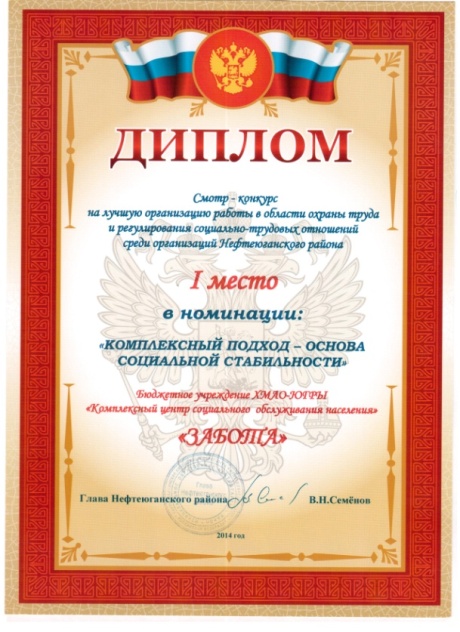 В связи с тем, что Учреждение стало победителем районного этапа, из Отдела социально-трудовых отношений администрации Нефтеюганского района поступило приглашение на участие во втором (окружном) этапе смотр-конкурса. Учреждение направило заявку и заполненую документацию в адрес Департамента труда и занятости населения автономного  окурга. 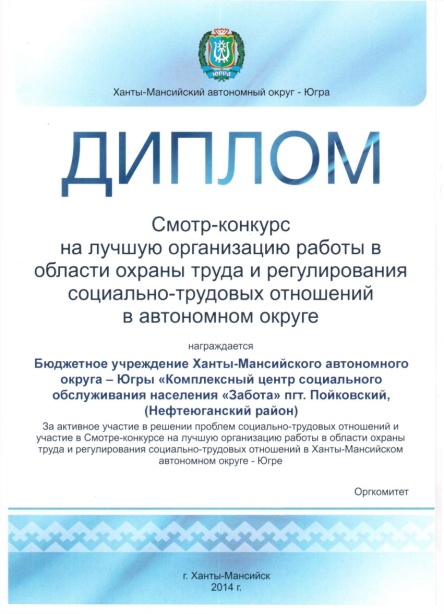 26 ноября 2014 года директор Учреждения был приглашен на заседание Межведомственной комиссии по охране труда при Правительстве Ханты–Мансийского автономного округа – Югры, где состоялось подведение итогов и награждение победителей, призеров и участников. Всего приняло участие во втором этапе смотра-конкурса на лучшую организацию работы в области охраны труда и регулирования социально-трудовых отношений 68 организаций Югры. Учреждению был вручен диплом за активное участие в решении проблем социально-трудовых отношений и участие в Смотр - конкурсе. 5. Безопасность эксплуатации транспортных средств- заключен договор на проведение предрейсовый и послерейсовых медицинских осмотров, ежедневно водители проходят технический осмотр перед выездом на линию и по возвращению;- своевременно проводятся государственные технические осмотры транспортных средств;- проведены инструктажи водителей по правилам дорожного движения и безопасной эксплуатации транспортных средств;- в марте 2014 года водители автомобилей прошли обучение по 20-ти часовой программе с выдачей сертификатов;- автомобили оснащены противопожарными средствами, медицинскими аптечками и знаками аварийной остановки;- ответственным лицом ежеквартально ведется сверка нарушений Правил дорожного движения и Дорожно-транспортных происшествий с ОГИБДД Нефтеюганского района.Автобус филиала поселка Салым оснащен контрольным устройством «Меркурий ТА-001» и спутниковой навигацией ГЛОНАСС/GPS, согласно Приказ Министерства Транспорта Российской Федерации №36 от 13.02.13 года. Для идентификации водителя, хранения данных о периодах его работы и отдыха при вождении транспортного средства, которое оборудовано цифровым тахографом, у водителя филиала поселка Салым имеется карта.Итоги реализации мероприятий «Дорожной карты»               В целях реализации Указа Президента РФ от 07.05.2012 г. № 597 «О мерах по реализации государственной социальной политики», постановления Правительства ХМАО-Югры от 09.02.2013 г. № 37-п «Об утверждении плана мероприятий 9»дорожной карты») «Повышение эффективности и качества услуг в сфере социального обслуживания населения ХМАО-Югры (2013 – 2018 гг.)» в Учреждении в 2014 году были исполнены следующие мероприятия: 1. В соответствии с планом «дорожной карты» осуществлено поэтапное повышение заработной платы работникам следующим категориям работников:- социальные работники и специалисты, осуществляющие предоставление социальных услуг;- младший медицинский персонал;- средний медицинский персонал;- врачебный персонал;- педагогические работники;- работники культуры и искусства.	К концу 2014 года были достигнуты следующие показатели:	Таким образом, запланированный  уровень средней заработный платы отдельных категорий работников в 2014 году в Учреждении  был достигнут.Кадровая работаСтруктура и штатная  численность Учреждения состоит из 6 отделений, 4 филиалов, находящихся на территории Нефтеюганского района,   административно-хозяйственного аппарата и составляет 105,5 штатных единиц. Укомплектованность кадрами составляет 99,1 %.В 2014 году аттестованы:- на высшую квалификационную категорию – 1 медицинский работник; - на 1 квалификационную категорию  -  1 руководитель; -  на 2 квалификационную категорию – 2 общеотраслевых служащих;- на соответствие занимаемой должности -  8 специалистов, 4 руководителя.Всего руководителей	 и специалистов, имеющих высшую,  первую и вторую квалификационную  категорию, -  35 человек, что составляет 51,5% от числа работников, подлежащих аттестации (в 2013 г. – 31 человек/45,6%).Повышение квалификации и профессиональной компетентности специалистов учреждения           В учреждении систематически осуществляется комплекс мероприятий по повышению квалификации и профессиональной компетентности специалистов и руководителей учреждения.            В 2014 году - курсы повышения квалификации прошли 24 специалиста и руководителя, 1 специалист  – прошел профессиональную переподготовку, 12 человек в настоящее время проходят профессиональную переподготовку. - семинары, тематические совещания, круглые столы, конференции и т.п. -  посетили 32 сотрудника.Методическая работа               Одним из ведущих направлений методической работы учреждения является повышение профессиональной компетентности специалистов и руководителей. С этой  целью в учреждении создана система методических объединений специалистов, организован процесс   самообразования, проводятся обучающие мероприятия: технические учебы, круглые столы по обмену опытом, мастер-классы.         Процесс самообразования играет основополагающую роль в формировании высокого профессионализма специалистов, 81% специалистов, оказывающих услуги населению, работаю над темами самообразования (медицинские работники имеют свою систему повышения профессиональной компетентности).         С целью улучшения процесса повышения профессиональной компетентности в учреждении в 2014 году создана электронная методическая библиотека для сотрудников, которая находится в общем доступе в электронном сетевом ресурсе учреждения. Библиотека регулярно пополняется новыми материалами.        В систему методических объединений входят: МО специалистов социокультурной реабилитации, МО специалистов по социальной работе, МО специалистов психолого-педагогической службы.  В 2014 году  проведено 12 заседаний Методических объединений, на них проведено 6 мастер-классов, подготовлено 28 отчетных  докладов специалистов о  работе над темами самообразования, проведено 13 обучающих мероприятий для специалистов, ими охвачено 134 специалиста: технические учебы: «Ознакомление специалистов по социальной работе с изменениями, внесенными в регламент межведомственного взаимодействия структур системы профилактики», «Формы и методы трудовой реабилитации несовершеннолетних в летний период», «Интересное и безопасное лето для несовершеннолетних. О реализации программ летних оздоровительных смен в учреждении в 2014 году», «Реализация закона ХМАО-Югры от 24.12.07 № 197-оз «О государственной социальной помощи и дополнительных мерах социальной помощи населению ХМАО-Югры» и др., круглый стол «Новые методы и формы работы с многодетными семьями», практикум  по обмену опытом «Стили семейного воспитания. Особенности детско-родительских отношений в неблагополучной семье», «Формы и методы работы с несовершеннолетними, испытывающими проблемы социализации» и др.  (в 2013 г – 8 мероприятий, ими охвачено 88 специалистов).              Было проведено 4 заседания Методического совета, на котором также были представлены творческие отчеты и презентации специалистов по результатам работы над темами самообразования (представлено 11 выступлений).               В рамках деятельности координационно-методического совета, с целью обмена опытом, совершенствования работы в данном направлении, в учреждении был разработан и проведен семинар-практикум для специалистов учреждений, подведомственных Депсоцразвития Югры «Роль межведомственного взаимодействия в работе службы «Социальный патруль» в отношении лиц без определенного места жительства, лиц, склонных к попрошайничеству и бродяжничеству», на который были приглашены специалисты социальных учреждений района, а также представители структур межведомственного пространства, работающих в данном направлении (присутствовало 16 человек).             По итогам трех лет работы методических объединений был подготовлен и проведен фестиваль методических идей «Совершенствование» - 2014, в котором приняли участие  специалисты и руководители учреждения (32человека). На фестивале методические объединения представили результаты работы за 3 года, а также лучшие практики своей работы. 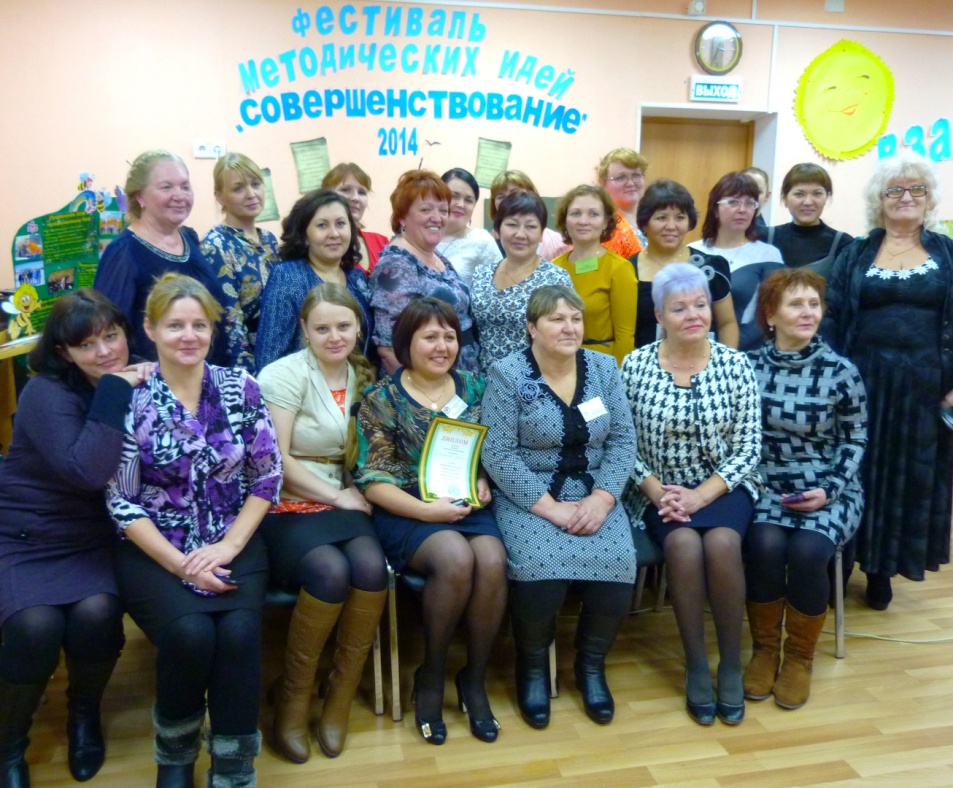 Межведомственное взаимодействие, работа со спонсорамиОценка деятельности Учреждения за 2014 год           Опираясь на выше изложенные данные, можно сделать вывод, что Учреждением исполнен перспективный план мероприятий на 2014 год, успешно реализованы программы по основной деятельности, осуществлен контроль качества предоставленных услуг, что обеспечило качественное и своевременное исполнение Государственного задания.   Перспективы развития Учреждения на 2015 годС целью повышения качества социального обслуживания, Учреждение продолжит работу по следующим направлениям:Организация деятельности Учреждения в соответствии  основными положениями федерального закона от 28.12.2013 г. № 442-ФЗ «Об основах социального обслуживания в РФ»Укрепление материально-технической базы УчрежденияУсиление мер комплексной безопасности УчрежденияУлучшение условий труда работниковСовершенствование системы менеджмента качестваВнедрение новых технологий, форм и методов работыПовышение квалификации и профессионального мастерства специалистов и руководителей учреждения через обучение, обмен опытом, самообразование.            Директор                                                                                                       Л.Я. КимПодготовил:Заведующий ОМОО.Н. Коняева8 (3463)215863№ п/пИсточник приобретения МТБНаименование МТБСумма (руб)1Внебюджет Офисная техника (системный блок, монитор, проектор, ноутбук)96 366,00  2Бюджет Офисная техника (системные блоки, мониторы, серверы)347 000,00  3Внебюджет Бытовая техника ( телевизоры, холодильники, чайники, тепловые завесы)113 127,004БюджетБытовая техника ( телевизоры, холодильники, фотоаппарат)75 960,00  5Внебюджет Оборудование для инвалидов  в отделение интернат (инвалидные кресла, тонометры)19 710,00  6БюджетОборудование для инвалидов  в отделение интернат (Лестничный подъемникУНИ-130 "ПУМА")95 000,00  7Внебюджет Хозяйственное оборудование (Информационный стенд "Доска почета" Размер 2м*1м )44150,00  8Бюджет Хозяйственное оборудование для отделения интернат (снегоуборщик, электросушилка, шуруповерт )58 400,00  Итого849 713,00№ п/пНаименование филиала/отделения2013 год2014 год1Консультативное отделение19245158212Отделение психолого-педагогической помощи семье и детям14200127923Отделение - интернат2643123053574Отделение социального обслуживания на дому17111147225Отделение срочного социального обслуживания 567957556Филиал п. Каркатеевы12087150487Филиал п. Куть-Ях807472888Филиал п. Юганская Обь13284137729Филиал п. Салым4345119975итого397443410530№Направление деятельностиРезультаты 2013Результаты 2014социальное обслуживание на дому65 чел72 челстационарное обслуживание в отделении -интернат50 чел40 челсоциальное сопровождение граждан пожилого возраста и инвалидовВыявлено43Выявлено 55Снято 80создание приемных семей для пожилых граждан11служба «Социальное такси»Обслужено 19 чел (12 – инвалиды, 7 – пожилые), оказано 65 услОбслужено 16 чел (11 – инвалиды, 5 – пожилые), оказано 54 услобеспечение техническими средствами реабилитацииСубсидия675 000 рубРеализовано 402 ед ТСРСубсидия1 100 000,0 рубРеализовано 3844 ед ТСРпункт проката и выдачи технических средств реабилитации60 ед ТСР12 чел на бесплатной основе8 чел  на платнойна сумму 16 168,2 руб63 ед ТСР19 чел на бесплатной основе15 чел  на платнойна сумму 14 107,6 рубпункт приема и выдачи  срочной помощиОказана помощь 44 челОказана помощь44 челФакультет /показатели2013г2014 гФакультет «Здоровье»Факультет «Здоровье»Факультет «Здоровье»1Количество проведенных занятий3253332Количество посетивших занятия606326Факультет «Растениеводство» Факультет «Растениеводство» Факультет «Растениеводство» 1Количество проведенных занятий182822Количество посетивших занятия537292Факультет «Культура и искусство»Факультет «Культура и искусство»Факультет «Культура и искусство»1Количество проведенных занятий3963322Количество посетивших занятия1103528Факультет «Правовая грамотность»Факультет «Правовая грамотность»Факультет «Правовая грамотность»1Количество проведенных занятий268462Количество посетивших занятия413272Итого966 мероприятий113 обучившихся852 слушателя793 мероприятия135 обучившихся557 слушателей200920102011201220132014 г.Количество семей274249216906184в них несовершеннолетних479441365155104153из них дошкольного возраста123112110373538Школьного возраста33129124711870115Отчётный год201220132014Количество семей, поставленных на учёт РБД366868 (4)из них, по причине неблагополучия родителей19 – 52,7%40 – 58,8%22 –32,3%по причине асоциального поведения несовершеннолетних16 – 44,4%25 – 36,7%44  -64,7%по причине неблагополучия и родителей и асоциального поведения несовершеннолетних 1 – 2,7% 2 – 2,9% 2 (4) – 2,9 %№Причина постановки на учёт201220132014 1семьи194122 [2]1.1Неисполнение или ненадлежащее исполнение родителями или иными законными представителями несовершеннолетних обязанностей по содержанию, обучению, воспитанию, защите прав и законных интересов несовершеннолетних   1112 3 [+2] 1.2Ненадлежащее исполнение родительских обязанностей в связи с употреблением алкоголя родителями425171.3Ненадлежащее исполнение родительских обязанностей в связи с употреблением наркотических средств родителями1201.4Жестокое обращение с детьми в семье, нанесение детям телесных повреждений родителями (законными представителями)1001.5Нарушение детско-родительских отношений1011.6Трудная жизненная ситуация1112несовершеннолетних17 (1)27 (2)46 (2)[2]Совершение преступлений несовершеннолетним136Совершение общественно опасного деяния несовершеннолетним10117 [+1] Совершение административного правонарушения несовершеннолетним01(1)4Употребление алкоголя несовершеннолетним5826 (1) [+1]Употребление наркотических средств несовершеннолетним0003.2Самовольные уходы несовершеннолетних из дома (бродяжничество)(1)32 (1)3.3Совершение суицидальной попытки01 (1)03.4Девиантное поведение несовершеннолетнего (нарушение общепризнанных норм и правил поведения, нарушение Устава ОУ и др.)1003.5Возвращение из специального учреждения закрытого типа001Итого36 (1)68 (2)68(2) [4]Отчётный год201220132014 г.Количество семей снятых с учёта РБД1629745из них по нормализации 72%65,5%60%по нахождению в спец. учреждении, в местах лишения свободы2% 2%0по устранению социально опасного положения несовершеннолетнего:3%9,2%15,5%причины, не зависящие от работы с семьёй23,4%23,7%24,4 %№Причина снятия с учёта РБД201220132014IВ связи с нормализацией положения11663271Нормализация положения в семье несовершеннолетнего753172Исправление поведения несовершеннолетнего413220IIВ связи с нахождением в спец. учреждении, в местах лишения свободы3103Помещение несовершеннолетнего в специальное учреждение закрытого типа2004Осужден несовершеннолетний110IIIВ связи с устранением социально опасного положения несовершеннолетнего5975Устранение социально опасного положения в связи с лишением или ограничением в родительских правах (родителей, опекунов)5776Устранение социально опасного положения в связи определением места жительства детей с другим родителем0107Устранение социально опасного положения в связи с разводом родителей010IVПо причинам, не зависящим от работы с семьёй3823118Выезд за пределы района221479Достижение совершеннолетия1694Итого162964520132014 Участковая социальная службаНа учете службы состояло 206 семей, в них 305 детей, находящихся в СОП, ТЖС. (Из них  51 – состоящие на учете РБД, 43 – социальный учет, 112 – социальный контроль). За отчетный период снято с учета 36 семей (по нормализации – 33, преодоление ТЖС – 3), службой разработано 28 ИПР, 114 программ социальной адаптации, осуществлено 1714 патронажей. На учете участковой службы состояло 247 семей, в них 471 детей находящихся в СОП, ТЖС ( из них -многодетные семьи – 57, неполные семьи –101, полные – 83, опекаемые –  6 семей).  Разработаны «ИПР семьи, отдельных категорий граждан, оказавшихся в ТЖС» для вывода семьи из сложившейся ситуации  - 40), программы социальной адаптации для оказания ГСП  - 192 программы, утверждено на комиссии по оказанию социальной помощи для заключения социального контракта в  - 100 программ)- оказано содействие в решении вопросов трудоустройства 61 человеку, содействие в получении полагающихся льгот, пособий, компенсаций, алиментов и других выплат, улучшении жилищных условий в соответствии с законодательством РФ оказано 214 семьям, осуществлено  1467 социальных патронажей, участие в проведении рейдов совместно со специалистами учреждений системы (68 рейдов).Телефонная служба «Помощь»В телефонную службу в текущем году поступило 1505  звонков, помощь оказана 841 гражданам.Служба предоставила  консультирование для 818 человек, по  1106 обращениям  Служба «Социальный патруль»Осуществлено  156 рейдов, выявлено 17 лиц БОМЖ, беспризорных и безнадзорных несовершеннолетних не выявленоОсуществлено 146 выездов службы, выявлено 10 лиц БОМЖ, безнадзорных несовершеннолетних не выявлено.Служба «Экстренная детская помощь»Осуществлено 108 выездов в 103 семьи, из них 53 выезда экстренных (внеплановых), выявлено 31 несовершеннолетних из 19 семей, находящихся в социально-опасном положении, либо трудной жизненной ситуации, (из них  для 14 семей разработаны межведомственные индивидуальные программы реабилитации с семьями, с 4 семьями организовано психолого-педагогическое сопровождение службы профилактики семейного неблагополучия)Поступило 85 сообщений (устных, письменных, анонимных) о чрезвычайных происшествиях, нарушении прав, жестоком обращении и нахождении в СОП 119 несовершеннолетних. Было осуществлено 117  выездов в 135 семей, из них 57 выездов экстренных (внеплановых) В  связи с угрозой жизни и здоровью несовершеннолетнего при выезде службы из семьи был изъят 1 несовершеннолетний, которого временно поместили в детское отделение БУ НРБ, позже размещен в «Реабилитационном центре «Дельфин» Служба «Мобильная социальная бригада»Осуществлено 8  выездов, обслужено 55 граждан (44 взрослых,11 несовершеннолетних), 30 семей (7 – состоящих в РД), им предоставлено 78 консультаций, осуществлено 18 патронажей.Осуществлено 11 профилактических выездов с целью профилактики неблагополучия в семьях (обслужено 32 семей/ 17 несовершеннолетних).услугКол-во человекпсихологическая7472555педагогическая5586486п. ЛемпиноФилиал п. КаркатеевыФилиал п. Юганская ОбьФилиал п. Куть-ЯхФилиал п. СалымОППППСиД гп. Пойковскийиюнь23325235-47июль29425151-86август-5237--55итого52126140860188201220132014Количество дворовых площадок/ организовано групп1/36/145/13Количество осуществленных мероприятий 1324978Количество отдохнувших детей 176465592Рейтинг2013 год2014 годРейтинг учреждений социального обслуживания автономного округа (обслуживание на дому)2 место6 местоРейтинг учреждений социального обслуживания граждан пожилого возраста и инвалидов 4 место4 местоРейтинг учреждений социального обслуживания автономного округа (стационар)место-№п/пНаименование мероприятияСрок исполнения  Ответственный1.На официальном сайте учреждения:- обеспечить доступность информации для слабовидящих граждан;- разместить ссылки на публикации в СМИ о деятельности Учреждения;- реализовать дополнительные возможности обратной связи для клиентов;- подписку на новости, получение адресной рассылки.  Исполнено30.09.2014 г.Гущо О.В.2.Обеспечить доступность здания (зданий), помещений учреждения и его структурных подразделений для всех категорий обслуживаемых граждан, в том числе для инвалидов и других маломобильных групп населения в соответствии с пунктом 5.2.2. ГОСТ Р 52497-2005 «Социальное обслуживание населения. Система качества учреждений социального обслуживания» и СП 59.13330.2012 «СНиП 35-01-2001. Доступность зданий и сооружений для маломобильных групп населения»:- оборудовать парковочные места для инвалидов в непосредственной близости от учреждения;- приспособить двери для инвалидов;- обеспечить доступность информации об учреждении, оказываемых услугах, справочной информации об условиях обслуживания инвалидам по слуху, зрению, а также предусмотреть визуальную, звуковую и тактильную информацию с указанием направления движения и мест получения услуги.     По мере поступления денежных средств Гущо О.В.3.Проанализировать причины неудовлетворенности клиентов учреждения условиями предоставления социальных услуг и проживания в жилых помещениях (помещение, имеющееся оборудование, мебель, мягкий инвентарь, хранение личных вещей и проч.) и организовать деятельность по их устранению.  31.01.2015 в дальнейшем постоянноКорбич В.Х.Сначева В.В.№МероприятиеРезультат1Размещение рекламной информации о предоставляемых услугах и о результатах деятельности отделений и филиалов в СМИ (газетах, журналах)Размещено в газете «Югорское обозрение» 15 статей2Сюжеты и видеоролики  о предоставляемых услугах и о результатах деятельности отделений и филиалов в СМИ (телевидение)31 видеосюжет на каналах «ТНТ – 7 канал», «Интелком»3Размещение рекламной информации о предоставляемых услугах и о результатах деятельности отделений и филиалов в СМИ (сайт учреждения)92 статьи в рубрике «Новости» и «Родителям»4Размещение рекламной информации о предоставляемых услугах и о результатах деятельности отделений и филиалов в СМИ (другие сайты)6 объявлений и статей5Размещение информации на стендах в учреждении, в филиалах и отделениях17 обновлений на 10 стендах6Разработка и распространение памяток, буклетов, рекламных листов для населенияРазработано 94 вида, распространено 1577 экземпляровКатегория работниковПланируемая средняя заработная плата в 2014 году (руб.)Фактическая  средняя заработная плата в 2014 году (руб.)Средняя заработная плата в 2013 году (руб.)Социальные работники и специалисты, осуществляющие предоставление социальных услуг43844.2444524.4444953.48Младший медицинский персонал30011.0333904.5337207.54Средний медицинский персонал48767.9353368.9358540.15Врачебный персонал81475.2781213.1270301.67Педагогические работники43844.2445048.6848221.15Работники культуры и искусства43844.2445454.0744046.74№ п/пПоказательНа 1 января 2015 года1.Штатная численность105,5 шт. ед.1.1.% укомплектованность штата99,1 %1.2.Текучесть кадров(%)10,1 %2Уровень образования(%)100 %2.1.Высшее – профессиональное (%)53,4 %2.2.Среднее - профессиональное (%)30,5%2.3.Среднее (полное) общее (%)16,1 %3Уровень образования по профилю (%)65,4 %3.1.Педагогическое (%)6,8 %3.2.Медицинское (%)12 %3.3.Социальное (%)14,4 %3.4.Другое (%)32,2 %20132014Высшая категория21Первая категория31Вторая категория02Соответствие  занимаемой должности412итого916